OPT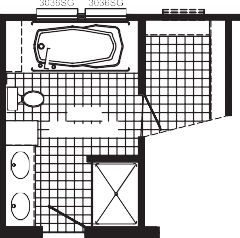 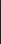 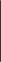 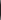 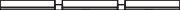 OPTOPTION PATIO DOOR SLIDEOPT. 6072 E W/TRANSOM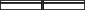 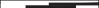 OPT FAUCET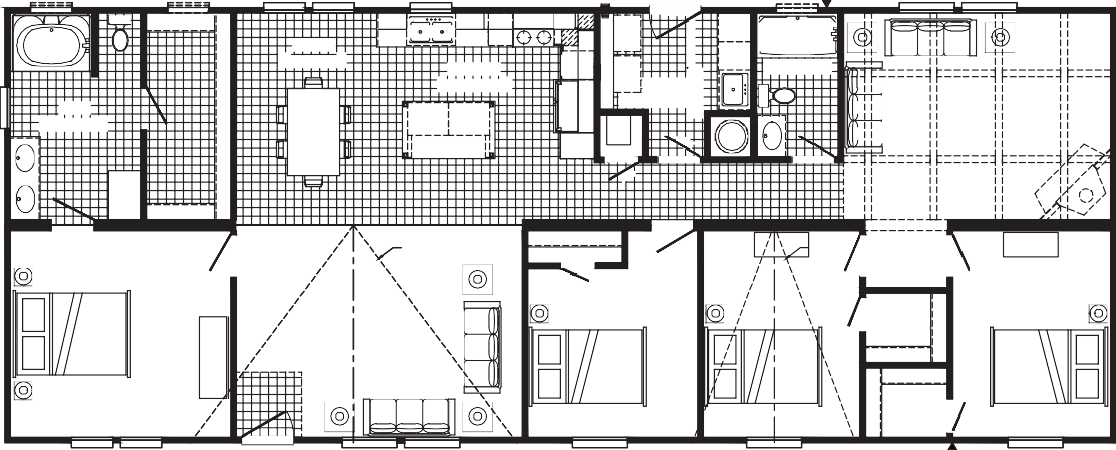 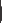 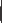 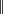 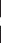 4060406040603012301230603060	3036301240604060OPT. BATH3060	3060E4060	40604060E	4060EFAUCET OPT.4060E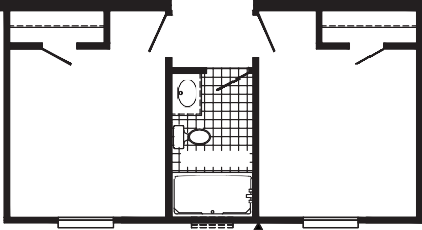 4060EOPT 3012FAUCET OPT.4060E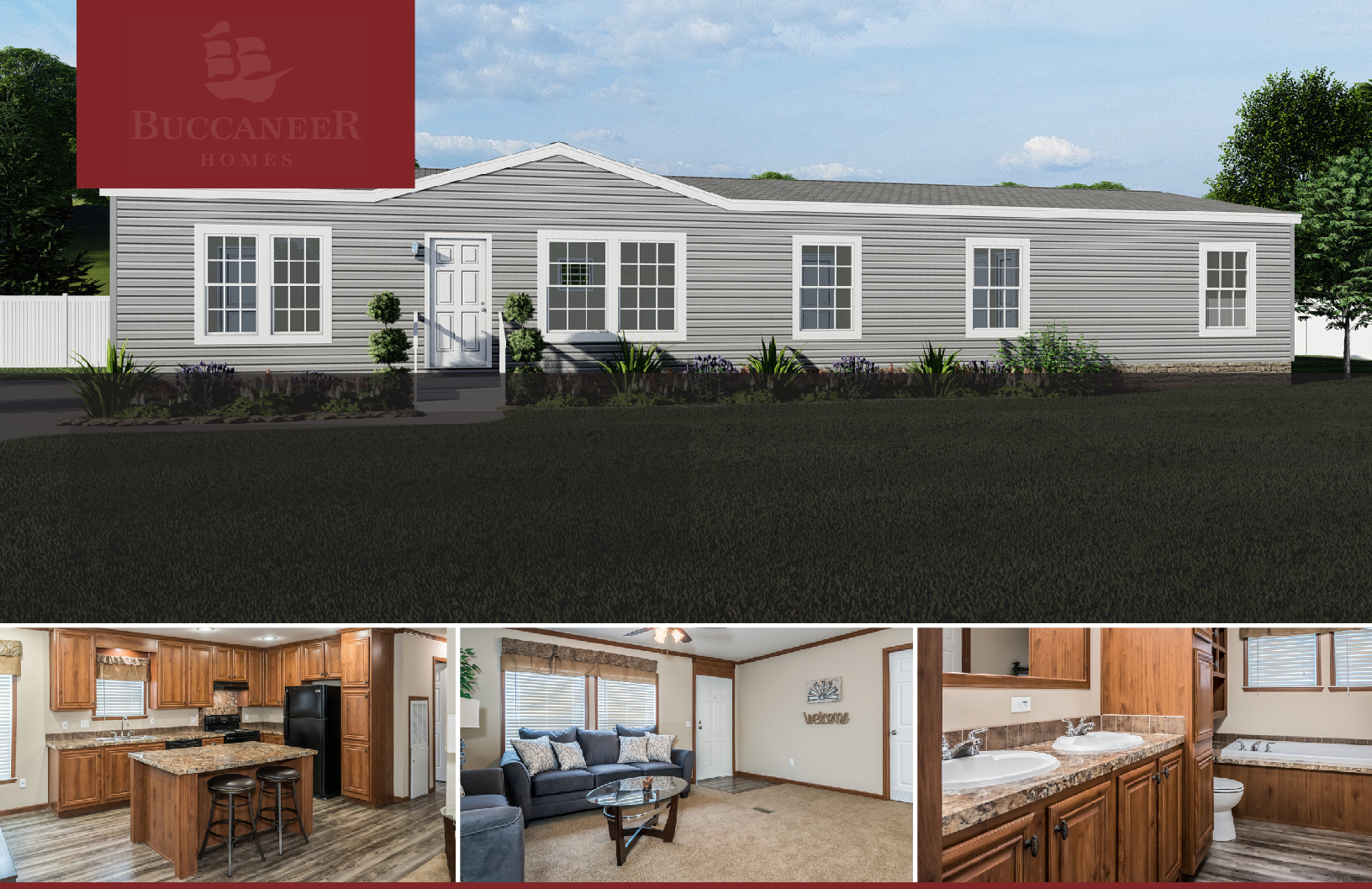 The home series and floor plans indicated will vary by retailer and state. Your local Home Center can quote you on specific prices and terms of purchase for specific homes. Buccaneer Homes invests in continuous product and process improvement. All home series, floor plans, specifications, dimension, features, materials, availability, and starting prices shown on this website are artist’s renderings or estimates, and are subject to change without notice. Dimensions are nominal and length and width measurements are from exterior wall to exterior wall.